именинников родившихся в сентябреМагомедову Раисат Магомедовну – 8 сентябряСалаватову Маликат Зулпукаровну – 9 сентябряИдрисову Нурьяну Гасановну – 12 сентябряМагомедову Патимат Сулеймановну – 17 сентябряАлиеву Зулхижат Алиевну – 18 сентябряГасанову айшат Гасановну – 20 сентябряИзраилову Зарему Хабибовну – 29 сентябряВ предании старом говорится:
Когда родится человек -
Звезда на небе загорится,
Чтобы светить ему навек. 
Так пусть она тебе сияет
По крайней мере лет до ста, 
И счастье дом твой охраняет,
И радость будет в нём всегда.
Пусть будет в жизни всё прекрасно,
Без горя и невзгод, 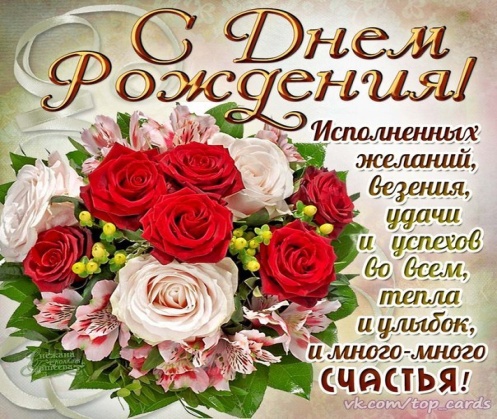 Пусть будет всё светло и ясно
На много-много лет вперёд! 